CUIDADOS COM A NATUREZAPARA SEMPRE LEMBRAR OS DEVERES QUE TEMOS COM A NATUREZAAjude a Mônica dar continuidade na lista de cuidados e deveres que devemos ter e desenvolver no meio em que vivemos.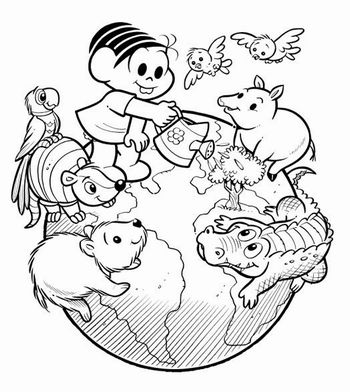 Defender a natureza não com palavras, mas com ações. Proteger as florestas virgens para defender a vida.Defender todas as formas de vida (fauna, flora e humana). Cuidar dos rios e protege-los da poluição. ____________________________________________________________________________________________________________________________________________________________________________________________________________________________________________________________  ____________________________________________________________________________________________________________________________________________________________________________________________________________________________________________________________ ____________________________________________________________________________________________________________________________________________________________________________________________________________________________________________________________Agora escolha um item para representar por meio do desenho. 